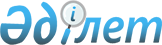 О Железинском районном бюджете на 2018 - 2020 годыРешение маслихата Железинского района Павлодарской области от 22 декабря 2017 года № 174/6. Зарегистрировано Департаментом юстиции Павлодарской области 27 декабря 2017 года № 5760
      В соответствии с пунктом 2 статьи 75 Бюджетного кодекса Республики Казахстан от 4 декабря 2008 года, подпунктом 1) пункта 1 статьи 6 Закона Республики Казахстан от 23 января 2001 года "О местном государственном управлении и самоуправлении в Республике Казахстан", Железинский районный маслихат РЕШИЛ: 
      1. Утвердить районный бюджет на 2018 - 2020 годы согласно приложениям 1, 2, 3 соответственно, в том числе на 2018 год в следующих объемах:
      1) доходы – 5593759 тысяч тенге, в том числе по:
      налоговым поступлениям – 642144 тысяч тенге;
      неналоговым поступлениям – 4420 тысяч тенге;
      поступлениям от продажи основного капитала – 5536 тысяч тенге;
      поступлениям трансфертов – 4941659 тысяч тенге;
      2) затраты – 5625928 тысяч тенге;
      3) чистое бюджетное кредитование – 24592 тысяч тенге, в том числе:
      бюджетные кредиты – 39682 тысяч тенге;
      погашение бюджетных кредитов – 15090 тысяч тенге;
      4) сальдо по операциям с финансовыми активами – 23324 тысяч тенге, в том числе:
      приобретение финансовых активов – 25193 тысяч тенге;
      5) дефицит бюджета – -80085 тысяч тенге;
      6) финансирование дефицита бюджета – 80085 тысяч тенге.
      Сноска. Пункт 1 с изменениями, внесенными решениями маслихата Железинского района Павлодарской области от 03.05.2018 № 220/6 (вводится в действие с 01.01.2018); от 05.09.2018 № 255/6 (вводится в действие с 01.01.2018); от 08.11.2018 № 281/6 (вводится в действие с 01.01.2018); от 07.12.2018 № 297/6 (вводится в действие с 01.01.2018).


      2. Утвердить объем бюджетных субвенций на 2018 год, передаваемых из областного бюджета в сумме 2697765 тысяч тенге.
      3. Предусмотреть на 2018 год объем субвенции, передаваемой из районного бюджета в бюджет Железинского сельского округа в сумме 156152 тысяч тенге.
      4. Утвердить перечень районных бюджетных программ, не подлежащих секвестру в процессе исполнения районного бюджета на 2018 год, согласно приложению 4.
      5. Учесть, что в районном бюджете на 2018 год предусмотрены целевые текущие трансферты из вышестоящего бюджета Железинскому сельскому округу в следующих размерах:
      170021 тысяч тенге – на проведение среднего ремонта уличных дорог;
      20958 тысяч тенге – на проведение мероприятий по освещению населенного пункта;
      3750 тысяч тенге – на приобретение служебного автотранспорта акиму сельского округа в рамках внедрения четвертого уровня бюджета.
      6. Утвердить перечень местных бюджетных программ сельских округов на 2018 год, согласно приложению 5.
      7. Утвердить на 2018 год объемы распределения сумм трансфертов органам местного самоуправления согласно приложению 6.
      8. Утвердить резерв местного исполнительного органа района на 2018 год в сумме 5200 тысяч тенге.
      9. В соответствии с пунктом 4 статьи 18 от 8 июля 2005 года Закона Республики Казахстан "О государственном регулировании развития агропромышленного комплекса и сельских территорий" специалистам в области здравоохранения, социального обеспечения, образования, культуры, спорта и ветеринарии, являющимся гражданским служащими и работающим в сельских населенных пунктах, а также указанным специалистам, работающим в государственных организациях, финансируемых из местных бюджетов, установить повышенные на двадцать пять процентов оклады и тарифные ставки по сравнению со ставками специалистов, занимающихся этими видами деятельности в городских условиях.
      10. Контроль за исполнением настоящего решения возложить на постоянную комиссию социально-экономического развития и бюджета районного маслихата.
      11. Настоящее решение вводится в действие с 1 января 2018 года. Районный бюджет на 2018 год
(с изменениями)
      Сноска. Приложение 1 - в редакции решения маслихата Железинского района Павлодарской области от 07.12.2018 № 297/6 (вводится в действие с 01.01.2018). Районный бюджет на 2019 год
(с изменениями)
      Сноска. Приложение 2 - в редакции решения маслихата Железинского района Павлодарской области от 03.05.2018 № 220/6 (вводится в действие с 01.01.2018). Районный бюджет на 2020 год
(с изменениями)
      Сноска. Приложение 3 - в редакции решения маслихата Железинского района Павлодарской области от 03.05.2018 № 220/6 (вводится в действие с 01.01.2018). Перечень районных бюджетных программ, не подлежащих
секвестру в процессе исполнения районного бюджета на 2018 год Перечень местных бюджетных программ сельских округов на 2018 год Распределение сумм трансфертов органам
местного самоуправления на 2018 год
      Сноска. Приложение 6 - в редакции решения маслихата Железинского района Павлодарской области от 08.11.2018 № 281/6 (вводится в действие с 01.01.2018).
					© 2012. РГП на ПХВ «Институт законодательства и правовой информации Республики Казахстан» Министерства юстиции Республики Казахстан
				
      Председатель сессии

      районного маслихата

Е. Волкова

      Секретарь районного маслихата

П. Лампартер
Приложение 1
к решению Железинского
районного маслихата
(XXX (очередная)
 сессия, VI созыв)
от 22 декабря 2017 года № 174/6
Категория
Категория
Категория
Категория
Всего (тысяч тенге)
Класс
Класс
Класс
Всего (тысяч тенге)
Подкласс
Подкласс
Всего (тысяч тенге)
Наименование
Всего (тысяч тенге)
1
2
3
4
5
1. Доходы
5 593 759
1
Налоговые поступления
642 144
01
Подоходный налог
212 934
2
Индивидуальный подоходный налог
212 934
03
Социальный налог
162 997
1
Социальный налог
162 997
04
Налоги на собственность
243 220
1
Налоги на имущество
224 331
3
Земельный налог
624
4
Налог на транспортные средства
10 610
5
Единый земельный налог
7 655 
05
Внутренние налоги на товары, работы и услуги
20 153
2
Акцизы
1 336
3
Поступления за использование природных и других ресурсов
13 678
4
Сборы за ведение предпринимательской и профессиональной деятельности
5 139
08
Обязательные платежи, взимаемые за совершение юридически значимых действий и (или) выдачу документов уполномоченными на то государственными органами или должностными лицами
2 840
1
Государственная пошлина
2 840
2
Неналоговые поступления
4 420
01
Доходы от государственной собственности
2 331
5
Доходы от аренды имущества, находящегося в государственной собственности
2 311
7
Вознаграждения по кредитам, выданным из государственного бюджета
20
04
Штрафы, пени, санкции, взыскания, налагаемые государственными учреждениями, финансируемыми из государственного бюджета, а также содержащимися и финансируемыми из бюджета (сметы расходов) Национального Банка Республики Казахстан
480
1
Штрафы, пени, санкции, взыскания, налагаемые государственными учреждениями, финансируемыми из государственного бюджета, а также содержащимися и финансируемыми из бюджета (сметы расходов) Национального Банка Республики Казахстан, за исключением поступлений от организаций нефтяного сектора
480
06
Прочие неналоговые поступления
1 609
1
Прочие неналоговые поступления
1 609
3
Поступления от продажи основного капитала
5 536
01
Продажа государственного имущества, закрепленного за государственными учреждениями
2 123
1
Продажа государственного имущества, закрепленного за государственными учреждениями
2 123
03
Продажа земли и нематериальных активов
3 413
1
Продажа земли
1 880
2
Продажа нематериальных активов
1 533
4
Поступления трансфертов
4 941 659
02
Трансферты из вышестоящих органов государственного управления
4 941 659
2
Трансферты из областного бюджета
4 941 659
Функциональная группа
Функциональная группа
Функциональная группа
Функциональная группа
Функциональная группа
Всего (тысяч тенге)
Функциональная подгруппа
Функциональная подгруппа
Функциональная подгруппа
Функциональная подгруппа
Всего (тысяч тенге)
Администратор бюджетных программ
Администратор бюджетных программ
Администратор бюджетных программ
Всего (тысяч тенге)
Программа
Программа
Всего (тысяч тенге)
Наименование
Всего (тысяч тенге)
1
2
3
4
5
6
2. Затраты
5 625 928
01
Государственные услуги общего характера
544 155
1
Представительные, исполнительные и другие органы, выполняющие общие функции государственного управления
301 557
112
Аппарат маслихата района (города областного значения)
17 872
001
Услуги по обеспечению деятельности маслихата района (города областного значения)
17 872
122
Аппарат акима района (города областного значения)
107 123
001
Услуги по обеспечению деятельности акима района (города областного значения)
100 027
003
Капитальные расходы государственного органа
3 040
113
Целевые текущие трансферты из местных бюджетов
4 056
123
Аппарат акима района в городе, города районного значения, поселка, села, сельского округа
176 562
001
Услуги по обеспечению деятельности акима района в городе, города районного значения, поселка, села, сельского округа
169 443
022
Капитальные расходы государственного органа
4 189
032
Капитальные расходы подведомственных государственных учреждений и организаций
2 930
2
Финансовая деятельность
18 120
452
Отдел финансов района (города областного значения)
18 120
001
Услуги по реализации государственной политики в области исполнения бюджета и управления коммунальной собственностью района (города областного значения)
16 900
003
Проведение оценки имущества в целях налогообложения
669
010
Приватизация, управление коммунальным имуществом, постприватизационная деятельность и регулирование споров, связанных с этим
551
5
Планирование и статистическая деятельность
23 512
453
Отдел экономики и бюджетного планирования района (города областного значения)
23 512
001
Услуги по реализации государственной политики в области формирования и развития экономической политики, системы государственного планирования
23 166
004
Капитальные расходы государственного органа
346
9
Прочие государственные услуги общего характера
200 966
458
Отдел жилищно-коммунального хозяйства, пассажирского транспорта и автомобильных дорог района (города областного значения)
190 856
001
Услуги по реализации государственной политики на местном уровне в области жилищно-коммунального хозяйства, пассажирского транспорта и автомобильных дорог
10 767
013
Капитальные расходы государственного органа
4 520
113
Целевые текущие трансферты из местных бюджетов
175 569
494
Отдел предпринимательства и промышленности района (города областного значения)
10 110
001
Услуги по реализации государственной политики на местном уровне в области развития предпринимательства и промышленности
10 110
02
Оборона
20 748
1
Военные нужды
11 683
122
Аппарат акима района (города областного значения)
11 683
005
Мероприятия в рамках исполнения всеобщей воинской обязанности
11 683
2
Организация работы по чрезвычайным ситуациям
9 065
122
Аппарат акима района (города областного значения)
9 065
006
Предупреждение и ликвидация чрезвычайных ситуаций масштаба района (города областного значения)
248
007
Мероприятия по профилактике и тушению степных пожаров районного (городского) масштаба, а также пожаров в населенных пунктах, в которых не созданы органы государственной противопожарной службы
8 817
04
Образование
2 274 069
1
Дошкольное воспитание и обучение
95 445
123
Аппарат акима района в городе, города районного значения, поселка, села, сельского округа
8 684
004
Обеспечение деятельности организаций дошкольного воспитания и обучения
8 684
464
Отдел образования района (города областного значения)
84 286
040
Реализация государственного образовательного заказа в дошкольных организациях образования
84 286
466
Отдел архитектуры, градостроительства и строительства района (города областного значения)
2 475
037
Строительство и реконструкция объектов дошкольного воспитания и обучения
2 475
2
Начальное, основное среднее и общее среднее образование
2 002 590
123
Аппарат акима района в городе, города районного значения, поселка, села, сельского округа
21 258
005
Организация бесплатного подвоза учащихся до школы и обратно в сельской местности
21 258
464
Отдел образования района (города областного значения)
1 920 561
003
Общеобразовательное обучение
1 893 089
006
Дополнительное образование для детей
27 472
465
Отдел физической культуры и спорта района (города областного значения)
60 771
017
Дополнительное образование для детей и юношества по спорту
60 771
9
Прочие услуги в области образования
176 034
464
Отдел образования района (города областного значения)
176 034
001
Услуги по реализации государственной политики на местном уровне в области образования 
23 879
005
Приобретение и доставка учебников, учебно-методических комплексов для государственных учреждений образования района (города областного значения)
29 894
007
Проведение школьных олимпиад, внешкольных мероприятий и конкурсов районного (городского) масштаба
2 589
012
Капитальные расходы государственного органа
5 988
015
Ежемесячные выплаты денежных средств опекунам (попечителям) на содержание ребенка-сироты (детей-сирот), и ребенка (детей), оставшегося без попечения родителей
6 878
067
Капитальные расходы подведомственных государственных учреждений и организаций
104 585
068
Обеспечение повышения компьютерной грамотности населения
2 221
05
Здравоохранение
229
9
Прочие услуги в области здравоохранения
229
123
Аппарат акима района в городе, города районного значения, поселка, села, сельского округа
229
002
Организация в экстренных случаях доставки тяжелобольных людей до ближайшей организации здравоохранения, оказывающей врачебную помощь
229
06
Социальная помощь и социальное обеспечение
246 888
1
Социальное обеспечение
21 359
451
Отдел занятости и социальных программ района (города областного значения)
7 106
005
Государственная адресная социальная помощь
7 106
464
Отдел образования района (города областного значения)
14 253
030
Содержание ребенка (детей), переданного патронатным воспитателям
14 253
2
Социальная помощь
188 165
123
Аппарат акима района в городе, города районного значения, поселка, села, сельского округа
16 553
003
Оказание социальной помощи нуждающимся гражданам на дому
16 553
451
Отдел занятости и социальных программ района (города областного значения)
171 612
002
Программа занятости
95 400
004
Оказание социальной помощи на приобретение топлива специалистам здравоохранения, образования, социального обеспечения, культуры, спорта и ветеринарии в сельской местности в соответствии с законодательством Республики Казахстан
4 120
006
Оказание жилищной помощи
588
007
Социальная помощь отдельным категориям нуждающихся граждан по решениям местных представительных органов
33 008
010
Материальное обеспечение детей-инвалидов, воспитывающихся и обучающихся на дому
411
017
Обеспечение нуждающихся инвалидов обязательными гигиеническими средствами и предоставление услуг специалистами жестового языка, индивидуальными помощниками в соответствии с индивидуальной программой реабилитации инвалида
7 928
023
Обеспечение деятельности центров занятости населения
30 157
9
Прочие услуги в области социальной помощи и социального обеспечения
37 364
451
Отдел занятости и социальных программ района (города областного значения)
37 364
001
Услуги по реализации государственной политики на местном уровне в области обеспечения занятости и реализации социальных программ для населения
22 289
011
Оплата услуг по зачислению, выплате и доставке пособий и других социальных выплат
543
021
Капитальные расходы государственного органа
280
050
Реализация Плана мероприятий по обеспечению прав и улучшению качества жизни инвалидов в Республике Казахстан на 2012 - 2018 годы
2 665
054
Размещение государственного социального заказа в неправительственных организациях
9 023
067
Капитальные расходы подведомственных государственных учреждений и организаций
2 564
07
Жилищно-коммунальное хозяйство
356 650
1
Жилищное хозяйство
83 607
458
Отдел жилищно-коммунального хозяйства, пассажирского транспорта и автомобильных дорог района (города областного значения)
7 859
003
Организация сохранения государственного жилищного фонда
1 540
004
Обеспечение жильем отдельных категорий граждан
647
005
Снос аварийного и ветхого жилья
5 672
466
Отдел архитектуры, градостроительства и строительства района (города областного значения)
75 748
098
Приобретение жилья коммунального жилищного фонда
75 748
2
Коммунальное хозяйство
263 900
123
Аппарат акима района в городе, города районного значения, поселка, села, сельского округа
8 355
014
Организация водоснабжения населенных пунктов
8 355
466
Отдел архитектуры, градостроительства и строительства района (города областного значения)
255 545
058
Развитие системы водоснабжения и водоотведения в сельских населенных пунктах
255 545
3
Благоустройство населенных пунктов
9 143
123
Аппарат акима района в городе, города районного значения, поселка, села, сельского округа
8 183
008
Освещение улиц населенных пунктов
6 583
011
Благоустройство и озеленение населенных пунктов
1 600
458
Отдел жилищно-коммунального хозяйства, пассажирского транспорта и автомобильных дорог района (города областного значения)
960
016
Обеспечение санитарии населенных пунктов
960
08
Культура, спорт, туризм и информационное пространство
701 028
1
Деятельность в области культуры
112 191
123
Аппарат акима района в городе, города районного значения, поселка, села, сельского округа
104 985
006
Поддержка культурно-досуговой работы на местном уровне
104 985
455
Отдел культуры и развития языков района (города областного значения)
7 206
009
Обеспечение сохранности историко-культурного наследия и доступа к ним
7 206
2
Спорт
469 202
123
Аппарат акима района в городе, города районного значения, поселка, села, сельского округа
196
028
Реализация физкультурно-оздоровительных и спортивных мероприятий на местном уровне
196
465
Отдел физической культуры и спорта района (города областного значения)
13 269
001
Услуги по реализации государственной политики на местном уровне в сфере физической культуры и спорта
6 788
004
Капитальные расходы государственного органа
280
006
Проведение спортивных соревнований на районном (города областного значения) уровне
6 201
466
Отдел архитектуры, градостроительства и строительства района (города областного значения)
455 737
008
Развитие объектов спорта
455 737
3
Информационное пространство
79 201
455
Отдел культуры и развития языков района (города областного значения)
60 534
006
Функционирование районных (городских) библиотек
58 738
007
Развитие государственного языка и других языков народа Казахстана
1 796
456
Отдел внутренней политики района (города областного значения)
18 667
002
Услуги по проведению государственной информационной политики
18 667
9
Прочие услуги по организации культуры, спорта, туризма и информационного пространства
40 434
455
Отдел культуры и развития языков района (города областного значения)
16 145
001
Услуги по реализации государственной политики на местном уровне в области развития языков и культуры
10 950
010
Капитальные расходы государственного органа
202
032
Капитальные расходы подведомственных государственных учреждений и организаций
2 493
113
Целевые текущие трансферты из местных бюджетов
2 500
456
Отдел внутренней политики района (города областного значения)
24 289
001
Услуги по реализации государственной политики на местном уровне в области информации, укрепления государственности и формирования социального оптимизма граждан
9 657
003
Реализация мероприятий в сфере молодежной политики
14 632
9
Топливно-энергетический комплекс и недропользование
66 911
1
Топливо и энергетика
66 911
466
Отдел архитектуры, градостроительства и строительства района (города областного значения)
66 911
009
Развитие теплоэнергетической системы
66 911
10
Сельское, водное, лесное, рыбное хозяйство, особо охраняемые природные территории, охрана окружающей среды и животного мира, земельные отношения
107 056
1
Сельское хозяйство
80 344
462
Отдел сельского хозяйства района (города областного значения)
21 846
001
Услуги по реализации государственной политики на местном уровне в сфере сельского хозяйства
21 566
006
Капитальные расходы государственного органа
280
466
Отдел архитектуры, градостроительства и строительства района (города областного значения)
227
010
Развитие объектов сельского хозяйства
227
473
Отдел ветеринарии района (города областного значения)
58 271
001
Услуги по реализации государственной политики на местном уровне в сфере ветеринарии
16 046
003
Капитальные расходы государственного органа
280
005
Обеспечение функционирования скотомогильников (биотермических ям)
1 630
007
Организация отлова и уничтожения бродячих собак и кошек
994
011
Проведение противоэпизоотических мероприятий
39 321
6
Земельные отношения
13 693
463
Отдел земельных отношений района (города областного значения)
13 693
001
Услуги по реализации государственной политики в области регулирования земельных отношений на территории района (города областного значения)
11 413
006
Землеустройство, проводимое при установлении границ районов, городов областного значения, районного значения, сельских округов, поселков, сел
2000
007
Капитальные расходы государственного органа
280
9
Прочие услуги в области сельского, водного, лесного, рыбного хозяйства, охраны окружающей среды и земельных отношений
13 019
453
Отдел экономики и бюджетного планирования района (города областного значения)
13 019
099
Реализация мер по оказанию социальной поддержки специалистов
13 019
11
Промышленность, архитектурная, градостроительная и строительная деятельность
18 031
2
Архитектурная, градостроительная и строительная деятельность
18 031
466
Отдел архитектуры, градостроительства и строительства района (города областного значения)
18 031
001
Услуги по реализации государственной политики в области строительства, улучшения архитектурного облика городов, районов и населенных пунктов области и обеспечению рационального и эффективного градостроительного освоения территории района (города областного значения)
12 511
013
Разработка схем градостроительного развития территории района, генеральных планов городов районного (областного) значения, поселков и иных сельских населенных пунктов
4 760
015
Капитальные расходы государственного органа
760
12
Транспорт и коммуникации
981 557
1
Автомобильный транспорт
979 035
123
Аппарат акима района в городе, города районного значения, поселка, села, сельского округа
114 688
013
Обеспечение функционирования автомобильных дорог в городах районного значения, поселках, селах, сельских округах
25 825
045
Капитальный и средний ремонт автомобильных дорог улиц населенных пунктов
88 863
458
Отдел жилищно-коммунального хозяйства, пассажирского транспорта и автомобильных дорог района (города областного значения)
864 347
023
Обеспечение функционирования автомобильных дорог
183 940
045
Капитальный и средний ремонт автомобильных дорог районного значения и улиц населенных пунктов
720
051
Реализация приоритетных проектов транспортной инфраструктуры
679 687
9
Прочие услуги в сфере транспорта и коммуникаций
2 522
458
Отдел жилищно-коммунального хозяйства, пассажирского транспорта и автомобильных дорог района (города областного значения)
2 522
024
Организация внутрипоселковых (внутригородских), пригородных и внутрирайонных общественных пассажирских перевозок
784
037
Субсидирование пассажирских перевозок по социально значимым городским (сельским), пригородным и внутрирайонным сообщениям
1 738
13
Прочие
7120
3
Поддержка предпринимательской деятельности и защита конкуренции
240
494
Отдел предпринимательства и промышленности района (города областного значения)
240
006
Поддержка предпринимательской деятельности
240
9
Прочие
6 880
123
Аппарат акима района в городе, города районного значения, поселка, села, сельского округа
1 680
040
Реализация мер по содействию экономическому развитию регионов в рамках Программы развития регионов до 2020 года
1 680
452
Отдел финансов района (города областного значения)
5 200
012
Резерв местного исполнительного органа района (города областного значения)
5 200
14
Обслуживание долга
20
1
Обслуживание долга
20
452
Отдел финансов района (города областного значения)
20
013
Обслуживание долга местных исполнительных органов по выплате вознаграждений и иных платежей по займам из областного бюджета
20
15
Трансферты
301 466
1
Трансферты
301 466
452
Отдел финансов района (города областного значения)
301 466
006
Возврат неиспользованных (недоиспользованных) целевых трансфертов
176
024
Целевые текущие трансферты из нижестоящего бюджета на компенсацию потерь вышестоящего бюджета в связи с изменением законодательства
121 091
038
Субвенции
156 152
051
Трансферты органам местного самоуправления
24 047
3. Чистое бюджетное кредитование
24 592
Бюджетные кредиты
39 682
10
Сельское, водное, лесное, рыбное хозяйство, особо охраняемые природные территории, охрана окружающей среды и животного мира, земельные отношения
39 682
9
Прочие услуги в области сельского, водного, лесного, рыбного хозяйства, охраны окружающей среды и земельных отношений
39 682
453
Отдел экономики и бюджетного планирования района (города областного значения)
39 682
006
Бюджетные кредиты для реализации мер социальной поддержки специалистов
39 682
5
Погашение бюджетных кредитов
15 090
01
Погашение бюджетных кредитов
15 090
1
Погашение бюджетных кредитов, выданных из государственного бюджета
15 090
4. Сальдо по операциям с финансовыми активами
23 324
Приобретение финансовых активов
23 324 
13
Прочие
23 324
9
Прочие
23 324
458
Отдел жилищно-коммунального хозяйства, пассажирского транспорта и автомобильных дорог района (города областного значения)
23 324
065
Формирование или увеличение уставного капитала юридических лиц
23 324
5. Дефицит бюджета
-80 085
6. Финансирование дефицита бюджета
80 085Приложение 2
к решению Железинского
районного маслихата
(XXX (очередная)
сессия, VI созыв)
от 22 декабря 2017 года № 174/6
Категория
Категория
Категория
Категория
Всего (тысяч тенге)
Класс
Класс
Класс
Всего (тысяч тенге)
Подкласс
Подкласс
Всего (тысяч тенге)
Наименование
Всего (тысяч тенге)
1
2
3
4
5
1. Доходы
3 392 664
1
Налоговые поступления
659 654
01
Подоходный налог
228 678
2
Индивидуальный подоходный налог
228 678
03
Социальный налог
179 056
1
Социальный налог
179 056 
04
Налоги на собственность
225 063
1
Налоги на имущество
196 819
3
Земельный налог
1 465
4
Налог на транспортные средства
17 920
5
Единый земельный налог
8 859
05
Внутренние налоги на товары, работы и услуги
23 177
2
Акцизы
1 875
3
Поступления за использование природных и других ресурсов
16 666
4
Сборы за ведение предпринимательской и профессиональной деятельности
4 636
08
Обязательные платежи, взимаемые за совершение юридически значимых действий и (или) выдачу документов уполномоченными на то государственными органами или должностными лицами
3 680
1
Государственная пошлина
3 680
2
Неналоговые поступления
3 184
01
Доходы от государственной собственности
2 133
5
Доходы от аренды имущества, находящегося в государственной собственности
2 114
7
Вознаграждения по кредитам, выданным из государственного бюджета
19
06
Прочие неналоговые поступления
1 051
1
Прочие неналоговые поступления
1 051
3
Поступления от продажи основного капитала
2 427
01
Продажа государственного имущества, закрепленного за государственными учреждениями
37 
1
Продажа государственного имущества, закрепленного за государственными учреждениями
37
03
Продажа земли и нематериальных активов
2 390
1
Продажа земли
2 390
4
Поступления трансфертов 
2 727 399
02
Трансферты из вышестоящих органов государственного управления
2 727 399
2
Трансферты из областного бюджета
2 727 399
Функциональная группа
Функциональная группа
Функциональная группа
Функциональная группа
Функциональная группа
Всего (тысяч тенге)
Функциональная подгруппа
Функциональная подгруппа
Функциональная подгруппа
Функциональная подгруппа
Всего (тысяч тенге)
Администратор бюджетных программ
Администратор бюджетных программ
Администратор бюджетных программ
Всего (тысяч тенге)
Программа
Программа
Всего (тысяч тенге)
Наименование
Всего (тысяч тенге)
1
2
3
4
5
6
2. Затраты
3 392 664
01
Государственные услуги общего характера
334 180
1
Представительные, исполнительные и другие органы, выполняющие общие функции государственного управления
272 344
112
Аппарат маслихата района (города областного значения)
15 333
001
Услуги по обеспечению деятельности маслихата района (города областного значения)
15 333
122
Аппарат акима района (города областного значения)
91 362
001
Услуги по обеспечению деятельности акима района (города областного значения)
91 362
123
Аппарат акима района в городе, города районного значения, поселка, села, сельского округа
165 649
001
Услуги по обеспечению деятельности акима района в городе, города районного значения, поселка, села, сельского округа
157 649
032
Капитальные расходы подведомственных государственных учреждений и организаций
8 000
2
Финансовая деятельность
18 307
452
Отдел финансов района (города областного значения)
18 307
001
Услуги по реализации государственной политики в области исполнения бюджета и управления коммунальной собственностью района (города областного значения)
15 616
003
Проведение оценки имущества в целях налогообложения
892
010
Приватизация, управление коммунальным имуществом, постприватизационная деятельность и регулирование споров, связанных с этим
1 799
5
Планирование и статистическая деятельность
23 506
453
Отдел экономики и бюджетного планирования района (города областного значения)
23 506
001
Услуги по реализации государственной политики в области формирования и развития экономической политики, системы государственного планирования
23 506
9
Прочие государственные услуги общего характера
20 023
458
Отдел жилищно-коммунального хозяйства, пассажирского транспорта и автомобильных дорог района (города областного значения)
10 919
001
Услуги по реализации государственной политики на местном уровне в области жилищно-коммунального хозяйства, пассажирского транспорта и автомобильных дорог
10 919
494
Отдел предпринимательства и промышленности района (города областного значения)
9 104
001
Услуги по реализации государственной политики на местном уровне в области развития предпринимательства и промышленности
9 104
02
Оборона
18 564
1
Военные нужды
11 856
122
Аппарат акима района (города областного значения)
11 856
005
Мероприятия в рамках исполнения всеобщей воинской обязанности
11 856
2
Организация работы по чрезвычайным ситуациям
6 708
122
Аппарат акима района (города областного значения)
6 708
006
Предупреждение и ликвидация чрезвычайных ситуаций масштаба района (города областного значения)
260
007
Мероприятия по профилактике и тушению степных пожаров районного (городского) масштаба, а также пожаров в населенных пунктах, в которых не созданы органы государственной противопожарной службы
6 448
04
Образование
2 033 225
1
Дошкольное воспитание и обучение
95 916
123
Аппарат акима района в городе, города районного значения, поселка, села, сельского округа
10 792
004
Обеспечение деятельности организаций дошкольного воспитания и обучения
10 792
464
Отдел образования района (города областного значения)
85 124
040
Реализация государственного образовательного заказа в дошкольных организациях образования
85 124
2
Начальное, основное среднее и общее среднее образование
1 859 613
123
Аппарат акима района в городе, города районного значения, поселка, села, сельского округа
9 223
005
Организация бесплатного подвоза учащихся до школы и обратно в сельской местности
9 223
464
Отдел образования района (города областного значения)
1 800 392
003
Общеобразовательное обучение
1 773 080
006
Дополнительное образование для детей
27 312
465
Отдел физической культуры и спорта района (города областного значения)
49 998
017
Дополнительное образование для детей и юношества по спорту
49 998
9
Прочие услуги в области образования
77 696
464
Отдел образования района (города областного значения)
77 696
001
Услуги по реализации государственной политики на местном уровне в области образования 
23 119
005
Приобретение и доставка учебников, учебно-методических комплексов для государственных учреждений образования района (города областного значения)
16 029
007
Проведение школьных олимпиад, внешкольных мероприятий и конкурсов районного (городского) масштаба
2 249
015
Ежемесячные выплаты денежных средств опекунам (попечителям) на содержание ребенка-сироты (детей-сирот), и ребенка (детей), оставшегося без попечения родителей
5 710
022
Выплата единовременных денежных средств казахстанским гражданам, усыновившим (удочерившим) ребенка (детей)-сироту и ребенка (детей), оставшегося без попечения родителей
585
067
Капитальные расходы подведомственных государственных учреждений и организаций
30 004
05
Здравоохранение
239
9
Прочие услуги в области здравоохранения
239
123
Аппарат акима района в городе, города районного значения, поселка, села, сельского округа
239
002
Организация в экстренных случаях доставки тяжелобольных людей до ближайшей организации здравоохранения, оказывающей врачебную помощь
239
06
Социальная помощь и социальное обеспечение
142 951
1
Социальное обеспечение
12 085
451
Отдел занятости и социальных программ района (города областного значения)
2 750
005
Государственная адресная социальная помощь
2 750
464
Отдел образования района (города областного значения)
9 335
030
Содержание ребенка (детей), переданного патронатным воспитателям
9 335
2
Социальная помощь
108 618
123
Аппарат акима района в городе, города районного значения, поселка, села, сельского округа
15 763
003
Оказание социальной помощи нуждающимся гражданам на дому
15 763
451
Отдел занятости и социальных программ района (города областного значения)
92 855
002
Программа занятости
22 645
004
Оказание социальной помощи на приобретение топлива специалистам здравоохранения, образования, социального обеспечения, культуры, спорта и ветеринарии в сельской местности в соответствии с законодательством Республики Казахстан
4 599
006
Оказание жилищной помощи
630
007
Социальная помощь отдельным категориям нуждающихся граждан по решениям местных представительных органов
35 528
010
Материальное обеспечение детей-инвалидов, воспитывающихся и обучающихся на дому
485
017
Обеспечение нуждающихся инвалидов обязательными гигиеническими средствами и предоставление услуг специалистами жестового языка, индивидуальными помощниками в соответствии с индивидуальной программой реабилитации инвалида
9 238
023
Обеспечение деятельности центров занятости населения
19 730
9
Прочие услуги в области социальной помощи и социального обеспечения
22 248
451
Отдел занятости и социальных программ района (города областного значения)
22 248
001
Услуги по реализации государственной политики на местном уровне в области обеспечения занятости и реализации социальных программ для населения
21 678
011
Оплата услуг по зачислению, выплате и доставке пособий и других социальных выплат
570
07
Жилищно-коммунальное хозяйство
9 761
2
Коммунальное хозяйство
3 397
123
Аппарат акима района в городе, города районного значения, поселка, села, сельского округа
3 397
014
Организация водоснабжения населенных пунктов
3 397
3
Благоустройство населенных пунктов
6 364
123
Аппарат акима района в городе, города районного значения, поселка, села, сельского округа
6 364
008
Освещение улиц населенных пунктов
6 364
08
Культура, спорт, туризм и информационное пространство
235 202
1
Деятельность в области культуры
106 381
123
Аппарат акима района в городе, города районного значения, поселка, села, сельского округа
99 596
006
Поддержка культурно-досуговой работы на местном уровне
99 596
455
Отдел культуры и развития языков района (города областного значения)
6 785
009
Обеспечение сохранности историко-культурного наследия и доступа к ним
6 785
2
Спорт
11 112
123
Аппарат акима района в городе, города районного значения, поселка, села, сельского округа
208
028
Реализация физкультурно-оздоровительных и спортивных мероприятий на местном уровне
208
465
Отдел физической культуры и спорта района (города областного значения)
10 904
001
Услуги по реализации государственной политики на местном уровне в сфере физической культуры и спорта
7 376
006
Проведение спортивных соревнований на районном (города областного значения) уровне
3 528
3
Информационное пространство
82 604
455
Отдел культуры и развития языков района (города областного значения)
58 904
006
Функционирование районных (городских) библиотек
58 478
007
Развитие государственного языка и других языков народа Казахстана
426
456
Отдел внутренней политики района (города областного значения)
23 700
002
Услуги по проведению государственной информационной политики
23 700
9
Прочие услуги по организации культуры, спорта, туризма и информационного пространства
35 105
455
Отдел культуры и развития языков района (города областного значения)
12 016
001
Услуги по реализации государственной политики на местном уровне в области развития языков и культуры
10 890
010
Капитальные расходы государственного органа
215
032
Капитальные расходы подведомственных государственных учреждений и организаций
911
456
Отдел внутренней политики района (города областного значения)
23 089
001
Услуги по реализации государственной политики на местном уровне в области информации, укрепления государственности и формирования социального оптимизма граждан
10 492
003
Реализация мероприятий в сфере молодежной политики
12 597
10
Сельское, водное, лесное, рыбное хозяйство, особо охраняемые природные территории, охрана окружающей среды и животного мира, земельные отношения
100 393 
1
Сельское хозяйство
75 717
462
Отдел сельского хозяйства района (города областного значения)
20 521
001
Услуги по реализации государственной политики на местном уровне в сфере сельского хозяйства
20 521
473
Отдел ветеринарии района (города областного значения)
55 196
001
Услуги по реализации государственной политики на местном уровне в сфере ветеринарии
16 479
005
Обеспечение функционирования скотомогильников (биотермических ям) 
137
007
Организация отлова и уничтожения бродячих собак и кошек
1 044
011
Проведение противоэпизоотических мероприятий
37 536
6
Земельные отношения
10 665
463
Отдел земельных отношений района (города областного значения)
10 665
001
Услуги по реализации государственной политики в области регулирования земельных отношений на территории района (города областного значения)
10 665
9
Прочие услуги в области сельского, водного, лесного, рыбного хозяйства, охраны окружающей среды и земельных отношений
14 011
453
Отдел экономики и бюджетного планирования района (города областного значения)
14 011
099
Реализация мер по оказанию социальной поддержки специалистов
14 011
11
Промышленность, архитектурная, градостроительная и строительная деятельность
11 258
2
Архитектурная, градостроительная и строительная деятельность
11 258
466
Отдел архитектуры, градостроительства и строительства района (города областного значения)
11 258
001
Услуги по реализации государственной политики в области строительства, улучшения архитектурного облика городов, районов и населенных пунктов области и обеспечению рационального и эффективного градостроительного освоения территории района (города областного значения)
11 258
12
Транспорт и коммуникации
302 481
1
Автомобильный транспорт
300 656
123
Аппарат акима района в городе, города районного значения, поселка, села, сельского округа
94 197
013
Обеспечение функционирования автомобильных дорог в городах районного значения, поселках, селах, сельских округах
34 260
045
Капитальный и средний ремонт автомобильных дорог улиц населенных пунктов
59 937
458
Отдел жилищно-коммунального хозяйства, пассажирского транспорта и автомобильных дорог района (города областного значения)
206 459
023
Обеспечение функционирования автомобильных дорог
206 459
9
Прочие услуги в сфере транспорта и коммуникаций
1 825
458
Отдел жилищно-коммунального хозяйства, пассажирского транспорта и автомобильных дорог района (города областного значения)
1 825
037
Субсидирование пассажирских перевозок по социально значимым городским (сельским), пригородным и внутрирайонным сообщениям
1 825
13
Прочие
10 457
9
Прочие
10 457
123
Аппарат акима района в городе, города районного значения, поселка, села, сельского округа
4 996
040
Реализация мер по содействию экономическому развитию регионов в рамках Программы развития регионов до 2020 года
4 996
452
Отдел финансов района (города областного значения)
5 461
012
Резерв местного исполнительного органа района (города областного значения) 
5 461
14
Обслуживание долга
19
1
Обслуживание долга
19
452
Отдел финансов района (города областного значения)
19
013
Обслуживание долга местных исполнительных органов по выплате вознаграждений и иных платежей по займам из областного бюджета
19
15
Трансферты
193 934
1
Трансферты
193 934
452
Отдел финансов района (города областного значения)
193 934
038
Субвенции
169 041
051
Трансферты органам местного самоуправления
24 893
3. Чистое бюджетное кредитование
-15 090
Бюджетные кредиты
15 090
5
Погашение бюджетных кредитов
15 090
01
Погашение бюджетных кредитов
15 090
1
Погашение бюджетных кредитов, выданных из государственного бюджета
15 090
4. Сальдо по операциям с финансовыми активами
20 600
Приобретение финансовых активов
20 600
13
Прочие
20 600
9
Прочие
20 600
458
Отдел жилищно-коммунального хозяйства, пассажирского транспорта и автомобильных дорог района (города областного значения)
20 600
065
Формирование или увеличение уставного капитала юридических лиц
20 600
5. Дефицит бюджета
-15 090
6. Финансирование дефицита бюджета
15 090Приложение 3
к решению Железинского
районного маслихата
(XXX (очередная)
сессия, VI созыв)
от 22 декабря 2017 года № 174/6
Категория
Категория
Категория
Категория
Всего (тысяч тенге)
Класс
Класс
Класс
Всего (тысяч тенге)
Подкласс
Подкласс
Всего (тысяч тенге)
Наименование
Всего (тысяч тенге)
1
2
3
4
5
1. Доходы
3 426 801
1
Налоговые поступления
685 630
01
Подоходный налог
240 144
2
Индивидуальный подоходный налог
240 144
03
Социальный налог
185 695
1
Социальный налог
185 695
04
Налоги на собственность
232 205
1
Налоги на имущество
201 227
3
Земельный налог
1 476
4
Налог на транспортные средства
20 466
5
Единый земельный налог
9 036
05
Внутренние налоги на товары, работы и услуги
23 687
2
Акцизы
1 951
3
Поступления за использование природных и других ресурсов
13 882
4
Сборы за ведение предпринимательской и профессиональной деятельности
7 854
08
Обязательные платежи, взимаемые за совершение юридически значимых действий и (или) выдачу документов уполномоченными на то государственными органами или должностными лицами
3 899
1
Государственная пошлина
3 899
2
Неналоговые поступления
3347
01
Доходы от государственной собственности
2 157
5
Доходы от аренды имущества, находящегося в государственной собственности
2 140
7
Вознаграждения по кредитам, выданным из государственного бюджета
17
06
Прочие неналоговые поступления
1 190
1
Прочие неналоговые поступления
1 190
3
Поступления от продажи основного капитала
2 524
01
Продажа государственного имущества, закрепленного за государственными учреждениями
38
1
Продажа государственного имущества, закрепленного за государственными учреждениями
38
03
Продажа земли и нематериальных активов
2 486
1
Продажа земли
2 486
4
Поступления трансфертов 
2 735 300
02
Трансферты из вышестоящих органов государственного управления
2 735 300
2
Трансферты из областного бюджета
2 735 300
Функциональная группа
Функциональная группа
Функциональная группа
Функциональная группа
Функциональная группа
Всего (тысяч тенге)
Функциональная подгруппа
Функциональная подгруппа
Функциональная подгруппа
Функциональная подгруппа
Всего (тысяч тенге)
Администратор бюджетных программ
Администратор бюджетных программ
Администратор бюджетных программ
Всего (тысяч тенге)
Программа
Программа
Всего (тысяч тенге)
Наименование
Всего (тысяч тенге)
1
2
3
4
5
6
2. Затраты
3 426 801
01
Государственные услуги общего характера
338 688
1
Представительные, исполнительные и другие органы, выполняющие общие функции государственного управления
274 435
112
Аппарат маслихата района (города областного значения)
16 064
001
Услуги по обеспечению деятельности маслихата района (города областного значения)
16 064
122
Аппарат акима района (города областного значения)
95 265
001
Услуги по обеспечению деятельности акима района (города областного значения)
95 265
123
Аппарат акима района в городе, города районного значения, поселка, села, сельского округа
163 106
001
Услуги по обеспечению деятельности акима района в городе, города районного значения, поселка, села, сельского округа
163 106
2
Финансовая деятельность
18 992 
452
Отдел финансов района (города областного значения)
18 992
001
Услуги по реализации государственной политики в области исполнения бюджета и управления коммунальной собственностью района (города областного значения)
16 193
003
Проведение оценки имущества в целях налогообложения
928
010
Приватизация, управление коммунальным имуществом, постприватизационная деятельность и регулирование споров, связанных с этим
1 871
5
Планирование и статистическая деятельность
24 515
453
Отдел экономики и бюджетного планирования района (города областного значения)
24 515
001
Услуги по реализации государственной политики в области формирования и развития экономической политики, системы государственного планирования
24 515
9
Прочие государственные услуги общего характера
20 746
458
Отдел жилищно-коммунального хозяйства, пассажирского транспорта и автомобильных дорог района (города областного значения)
11 310
001
Услуги по реализации государственной политики на местном уровне в области жилищно-коммунального хозяйства, пассажирского транспорта и автомобильных дорог
11 310
494
Отдел предпринимательства и промышленности района (города областного значения)
9 436
001
Услуги по реализации государственной политики на местном уровне в области развития предпринимательства и промышленности
9 436
02
Оборона
18 596
1
Военные нужды
12 230
122
Аппарат акима района (города областного значения)
12 230
005
Мероприятия в рамках исполнения всеобщей воинской обязанности
12 230
2
Организация работы по чрезвычайным ситуациям
6 726
122
Аппарат акима района (города областного значения)
6 726
006
Предупреждение и ликвидация чрезвычайных ситуаций масштаба района (города областного значения)
270
007
Мероприятия по профилактике и тушению степных пожаров районного (городского) масштаба, а также пожаров в населенных пунктах, в которых не созданы органы государственной противопожарной службы
6 456
04
Образование
2 089 796
1
Дошкольное воспитание и обучение
100 511
123
Аппарат акима района в городе, города районного значения, поселка, села, сельского округа
11 317
004
Обеспечение деятельности организаций дошкольного воспитания и обучения
11 317
464
Отдел образования района (города областного значения)
89 194
040
Реализация государственного образовательного заказа в дошкольных организациях образования
89 194
2
Начальное, основное среднее и общее среднее образование
1 940 583
123
Аппарат акима района в городе, города районного значения, поселка, села, сельского округа
9 432
005
Организация бесплатного подвоза учащихся до школы и обратно в сельской местности
9 432
464
Отдел образования района (города областного значения)
1 878 362
003
Общеобразовательное обучение
1 850 793
006
Дополнительное образование для детей
27 569
465
Отдел физической культуры и спорта района (города областного значения)
52 789
017
Дополнительное образование для детей и юношества по спорту
52 789
9
Прочие услуги в области образования
48 702
464
Отдел образования района (города областного значения)
48 702
001
Услуги по реализации государственной политики на местном уровне в области образования 
23 977
005
Приобретение и доставка учебников, учебно-методических комплексов для государственных учреждений образования района (города областного значения)
16 671
007
Проведение школьных олимпиад, внешкольных мероприятий и конкурсов районного (городского) масштаба
2 341
015
Ежемесячные выплаты денежных средств опекунам (попечителям) на содержание ребенка-сироты (детей-сирот), и ребенка (детей), оставшегося без попечения родителей
5 087
022
Выплата единовременных денежных средств казахстанским гражданам, усыновившим (удочерившим) ребенка (детей)-сироту и ребенка (детей), оставшегося без попечения родителей
626
05
Здравоохранение
248
9
Прочие услуги в области здравоохранения
248
123
Аппарат акима района в городе, города районного значения, поселка, села, сельского округа
248
002
Организация в экстренных случаях доставки тяжелобольных людей до ближайшей организации здравоохранения, оказывающей врачебную помощь
248
06
Социальная помощь и социальное обеспечение
147 579
1
Социальное обеспечение
12 414
451
Отдел занятости и социальных программ района (города областного значения)
2 860
005
Государственная адресная социальная помощь
2 860
464
Отдел образования района (города областного значения)
9 554
030
Содержание ребенка (детей), переданного патронатным воспитателям
9 554
2
Социальная помощь
112 043
123
Аппарат акима района в городе, города районного значения, поселка, села, сельского округа
15 830
003
Оказание социальной помощи нуждающимся гражданам на дому
15 830
451
Отдел занятости и социальных программ района (города областного значения)
96 213
002
Программа занятости
22 945
004
Оказание социальной помощи на приобретение топлива специалистам здравоохранения, образования, социального обеспечения, культуры, спорта и ветеринарии в сельской местности в соответствии с законодательством Республики Казахстан
4 783
006
Оказание жилищной помощи
655
007
Социальная помощь отдельным категориям нуждающихся граждан по решениям местных представительных органов
36 949
010
Материальное обеспечение детей-инвалидов, воспитывающихся и обучающихся на дому
504
017
Обеспечение нуждающихся инвалидов обязательными гигиеническими средствами и предоставление услуг специалистами жестового языка, индивидуальными помощниками в соответствии с индивидуальной программой реабилитации инвалида
9 608
023
Обеспечение деятельности центров занятости населения
20 769
9
Прочие услуги в области социальной помощи и социального обеспечения
23 122
451
Отдел занятости и социальных программ района (города областного значения)
23 122
001
Услуги по реализации государственной политики на местном уровне в области обеспечения занятости и реализации социальных программ для населения
22 529
011
Оплата услуг по зачислению, выплате и доставке пособий и других социальных выплат
593
07
Жилищно-коммунальное хозяйство
7 409
2
Коммунальное хозяйство
809
123
Аппарат акима района в городе, города районного значения, поселка, села, сельского округа
809
014
Организация водоснабжения населенных пунктов
809
3
Благоустройство населенных пунктов
6 600
123
Аппарат акима района в городе, города районного значения, поселка, села, сельского округа
6 600
008
Освещение улиц населенных пунктов
6 600
08
Культура, спорт, туризм и информационное пространство
245 925
1
Деятельность в области культуры
111 398
123
Аппарат акима района в городе, города районного значения, поселка, села, сельского округа
104 285
006
Поддержка культурно-досуговой работы на местном уровне
104 285
455
Отдел культуры и развития языков района (города областного значения)
7 113
009
Обеспечение сохранности историко-культурного наследия и доступа к ним
7 113
2
Спорт
11 573
123
Аппарат акима района в городе, города районного значения, поселка, села, сельского округа
217
028
Реализация физкультурно-оздоровительных и спортивных мероприятий на местном уровне
217
465
Отдел физической культуры и спорта района (города областного значения)
11 356
001
Услуги по реализации государственной политики на местном уровне в сфере физической культуры и спорта
7 684
006
Проведение спортивных соревнований на районном (города областного значения) уровне
3 672
3
Информационное пространство
86 544
455
Отдел культуры и развития языков района (города областного значения)
61 896
006
Функционирование районных (городских) библиотек
61 453
007
Развитие государственного языка и других языков народа Казахстана
443
456
Отдел внутренней политики района (города областного значения)
24 648
002
Услуги по проведению государственной информационной политики
24 648
9
Прочие услуги по организации культуры, спорта, туризма и информационного пространства
36 410
455
Отдел культуры и развития языков района (города областного значения)
12 420
001
Услуги по реализации государственной политики на местном уровне в области развития языков и культуры
11 249
010 
Капитальные расходы государственного органа
224
032
Капитальные расходы подведомственных государственных учреждений и организаций
947
456
Отдел внутренней политики района (города областного значения)
23 990
001
Услуги по реализации государственной политики на местном уровне в области информации, укрепления государственности и формирования социального оптимизма граждан
10 878
003
Реализация мероприятий в сфере молодежной политики
13 112
10
Сельское, водное, лесное, рыбное хозяйство, особо охраняемые природные территории, охрана окружающей среды и животного мира, земельные отношения
102 631
1
Сельское хозяйство
77 239
462
Отдел сельского хозяйства района (города областного значения)
21 221
001
Услуги по реализации государственной политики на местном уровне в сфере сельского хозяйства
21 221
473
Отдел ветеринарии района (города областного значения)
56 018
001
Услуги по реализации государственной политики на местном уровне в сфере ветеринарии
17 255
005
Обеспечение функционирования скотомогильников (биотермических ям) 
142
007
Организация отлова и уничтожения бродячих собак и кошек
1 085
011
Проведение противоэпизоотических мероприятий
37 536
6
Земельные отношения
10 821
463
Отдел земельных отношений района (города областного значения)
10 821
001
Услуги по реализации государственной политики в области регулирования земельных отношений на территории района (города областного значения)
10 821
9
Прочие услуги в области сельского, водного, лесного, рыбного хозяйства, охраны окружающей среды и земельных отношений
14 571
453
Отдел экономики и бюджетного планирования района (города областного значения)
14 571
099
Реализация мер по оказанию социальной поддержки специалистов
14 571
11
Промышленность, архитектурная, градостроительная и строительная деятельность
11 714
2
Архитектурная, градостроительная и строительная деятельность
11 714
466
Отдел архитектуры, градостроительства и строительства района (города областного значения)
11 714
001
Услуги по реализации государственной политики в области строительства, улучшения архитектурного облика городов, районов и населенных пунктов области и обеспечению рационального и эффективного градостроительного освоения территории района (города областного значения)
11 714
12
Транспорт и коммуникации
249 842
1
Автомобильный транспорт
247 944
123
Аппарат акима района в городе, города районного значения, поселка, села, сельского округа
67 067
013
Обеспечение функционирования автомобильных дорог в городах районного значения, поселках, селах, сельских округах
16 200
045
Капитальный и средний ремонт автомобильных дорог улиц населенных пунктов
50 867
458
Отдел жилищно-коммунального хозяйства, пассажирского транспорта и автомобильных дорог района (города областного значения)
180 877
023
Обеспечение функционирования автомобильных дорог
180 877
9
Прочие услуги в сфере транспорта и коммуникаций
1 898
458
Отдел жилищно-коммунального хозяйства, пассажирского транспорта и автомобильных дорог района (города областного значения)
1 898 
037
Субсидирование пассажирских перевозок по социально значимым городским (сельским), пригородным и внутрирайонным сообщениям
1 898
13
Прочие
10 251
9
Прочие
10 251
123
Аппарат акима района в городе, города районного значения, поселка, села, сельского округа
4 572
040
Реализация мер по содействию экономическому развитию регионов в рамках Программы развития регионов до 2020 года
4 572
452
Отдел финансов района (города областного значения)
5 679
012
Резерв местного исполнительного органа района (города областного значения) 
5 679
14
Обслуживание долга
17
1
Обслуживание долга
17
452
Отдел финансов района (города областного значения)
17
013
Обслуживание долга местных исполнительных органов по выплате вознаграждений и иных платежей по займам из областного бюджета
17
15
Трансферты
203 745
1
Трансферты
203 745
452
Отдел финансов района (города областного значения)
203 745
038
Субвенции
175 704
051
Трансферты органам местного самоуправления
28 041
3. Чистое бюджетное кредитование
-15 090
Бюджетные кредиты
15 090
5
Погашение бюджетных кредитов
15 090
01
Погашение бюджетных кредитов
15 090
1
Погашение бюджетных кредитов, выданных из государственного бюджета
15 090
4. Сальдо по операциям с финансовыми активами
21 600
Приобретение финансовых активов
21 600
13
Прочие
21 600
9
Прочие
21 600
458
Отдел жилищно-коммунального хозяйства, пассажирского транспорта и автомобильных дорог района (города областного значения)
21 600
065
Формирование или увеличение уставного капитала юридических лиц
21 600
5. Дефицит бюджета
-15 090
6. Финансирование дефицита бюджета
15 090Приложение 4
к решению Железинского
районного маслихата
(XXX (очередная)
сессия, VI созыв)
от 22 декабря 2017 года № 174/6
Функцианальная группа
Функцианальная группа
Функцианальная группа
Функцианальная группа
Функцианальная группа
Функциональная подгруппа
Функциональная подгруппа
Функциональная подгруппа
Функциональная подгруппа
Администратор бюджетных программ
Администратор бюджетных программ
Администратор бюджетных программ
Программа
Программа
Наименование
1
2
3
4
5
04
Образование
2
Начальное, основное среднее и общее среднее образование
464
Отдел образования района (города областного значения)
003
Общеобразовательное обучение
05
Здравоохранение
9
Прочие услуги в области здравоохранения
123
Аппарат акима района в городе, города районного значения, поселка, аула (села), аульного (сельского) округа
002
Организация в экстренных случаях доставки тяжелобольных людей до ближайшей организации здравоохранения, оказывающей врачебную помощьПриложение 5
к решению Железинского
районного маслихата
(XXX (очередная)
сессия, VI созыв)
от 22 декабря 2017 года № 174/6
Функциональная группа
Функциональная группа
Функциональная группа
Функциональная группа
Функциональная группа
Функциональная подгруппа
Функциональная подгруппа
Функциональная подгруппа
Функциональная подгруппа
Администратор бюджетных программ
Администратор бюджетных программ
Администратор бюджетных программ
Программа
Программа
Наименование
1
2
3
4
5
Актауский сельский округ
Актауский сельский округ
Актауский сельский округ
Актауский сельский округ
Актауский сельский округ
01
Государственные услуги общего характера
1
Представительные, исполнительные и другие органы, выполняющие общие функции государственного управления
123
Аппарат акима района в городе, города районного значения, поселка, села, сельского округа
001
Услуги по обеспечению деятельности акима района в городе, города районного значения, поселка, села, сельского округа
022
Капитальные расходы государственного органа
04
Образование
2
Начальное, основное среднее и общее среднее образование
123
Аппарат акима района в городе, города районного значения, поселка, села, сельского округа
005
Организация бесплатного подвоза учащихся до школы и обратно в сельской местности
05
Здравоохранение
9
Прочие услуги в области здравоохранения
123
Аппарат акима района в городе, города районного значения, поселка, села, сельского округа
002
Организация в экстренных случаях доставки тяжелобольных людей до ближайшей организации здравоохранения, оказывающей врачебную помощь
06
Социальная помощь и социальное обеспечение
2
Социальная помощь
123
Аппарат акима района в городе, города районного значения, поселка, села, сельского округа
003
Оказание социальной помощи нуждающимся гражданам на дому
07
Жилищно-коммунальное хозяйство
2
Коммунальное хозяйство
123
Аппарат акима района в городе, города районного значения, поселка, села, сельского округа
014
Организация водоснабжения населенных пунктов
3
Благоустройство населенных пунктов
123
Аппарат акима района в городе, города районного значения, поселка, села, сельского округа
008
Освещение улиц населенных пунктов
12
Транспорт и коммуникации
1
Автомобильный транспорт
123
Аппарат акима района в городе, города районного значения, поселка, села, сельского округа
013
Обеспечение функционирования автомобильных дорог в городах районного значения, поселках, селах, сельских округах
Алакольский сельский округ
Алакольский сельский округ
Алакольский сельский округ
Алакольский сельский округ
Алакольский сельский округ
01
Государственные услуги общего характера
1
Представительные, исполнительные и другие органы, выполняющие общие функции государственного управления
123
Аппарат акима района в городе, города районного значения, поселка, села, сельского округа
001
Услуги по обеспечению деятельности акима района в городе, города районного значения, поселка, села, сельского округа
022
Капитальные расходы государственного органа
04
Образование
1
Дошкольное воспитание и обучение
123
Аппарат акима района в городе, города районного значения, поселка, села, сельского округа
004
Обеспечение деятельности организаций дошкольного воспитания и обучения
05
Здравоохранение
9
Прочие услуги в области здравоохранения
123
Аппарат акима района в городе, города районного значения, поселка, села, сельского округа
002
Организация в экстренных случаях доставки тяжелобольных людей до ближайшей организации здравоохранения, оказывающей врачебную помощь
06
Социальная помощь и социальное обеспечение
2
Социальная помощь
123
Аппарат акима района в городе, города районного значения, поселка, села, сельского округа
003
Оказание социальной помощи нуждающимся гражданам на дому
07
Жилищно-коммунальное хозяйство
3
Благоустройство населенных пунктов
123
Аппарат акима района в городе, города районного значения, поселка, села, сельского округа
008
Освещение улиц населенных пунктов
08
Культура, спорт, туризм и информационное пространство
1
Деятельность в области культуры
123
Аппарат акима района в городе, города районного значения, поселка, села, сельского округа
006
Поддержка культурно-досуговой работы на местном уровне 
2
Спорт
123
Аппарат акима района в городе, города районного значения, поселка, села, сельского округа
028
Реализация физкультурно-оздоровительных и спортивных мероприятий на местном уровне
12
Транспорт и коммуникации
1
Автомобильный транспорт
123
Аппарат акима района в городе, города районного значения, поселка, села, сельского округа
013
Обеспечение функционирования автомобильных дорог в городах районного значения, поселках, селах, сельских округах
045
Капитальный и средний ремонт автомобильных дорог и улиц населенных пунктов
Башмачинский сельский округ
Башмачинский сельский округ
Башмачинский сельский округ
Башмачинский сельский округ
Башмачинский сельский округ
01
Государственные услуги общего характера
1
Представительные, исполнительные и другие органы, выполняющие общие функции государственного управления
123
Аппарат акима района в городе, города районного значения, поселка, села, сельского округа
001
Услуги по обеспечению деятельности акима района в городе, города районного значения, поселка, села, сельского округа
022
Капитальные расходы государственного органа
032
Капитальные расходы подведомственных государственных учреждений и организаций
04
Образование
2
Начальное, основное среднее и общее среднее образование
123
Аппарат акима района в городе, города районного значения, поселка, села, сельского округа
005
Организация бесплатного подвоза учащихся до школы и обратно в сельской местности
05
Здравоохранение
9
Прочие услуги в области здравоохранения
123
Аппарат акима района в городе, города районного значения, поселка, села, сельского округа
002
Организация в экстренных случаях доставки тяжелобольных людей до ближайшей организации здравоохранения, оказывающей врачебную помощь
06
Социальная помощь и социальное обеспечение
2
Социальная помощь
123
Аппарат акима района в городе, города районного значения, поселка, села, сельского округа
003
Оказание социальной помощи нуждающимся гражданам на дому
07
Жилищно-коммунальное хозяйство
3
Благоустройство населенных пунктов
123
Аппарат акима района в городе, города районного значения, поселка, села, сельского округа
008
Освещение улиц населенных пунктов
08
Культура, спорт, туризм и информационное пространство
1
Деятельность в области культуры
123
Аппарат акима района в городе, города районного значения, поселка, села, сельского округа
006
Поддержка культурно-досуговой работы на местном уровне 
2
Спорт
123
Аппарат акима района в городе, города районного значения, поселка, села, сельского округа
028
Реализация физкультурно-оздоровительных и спортивных мероприятий на местном уровне
12
Транспорт и коммуникации
1
Автомобильный транспорт
123
Аппарат акима района в городе, города районного значения, поселка, села, сельского округа
013
Обеспечение функционирования автомобильных дорог в городах районного значения, поселках, селах, сельских округах
045
Капитальный и средний ремонт автомобильных дорог и улиц населенных пунктов
13
Прочие
9
Прочие
123
Аппарат акима района в городе, города районного значения, поселка, села, сельского округа
040
Реализация мер по содействию экономическому развитию регионов в рамках Программы развития регионов до 2020 года
Веселорощинский сельский округ
Веселорощинский сельский округ
Веселорощинский сельский округ
Веселорощинский сельский округ
Веселорощинский сельский округ
01
Государственные услуги общего характера
1
Представительные, исполнительные и другие органы, выполняющие общие функции государственного управления
123
Аппарат акима района в городе, города районного значения, поселка, села, сельского округа
001
Услуги по обеспечению деятельности акима района в городе, города районного значения, поселка, села, сельского округа
022
Капитальные расходы государственного органа
04
Образование
2
Начальное, основное среднее и общее среднее образование
123
Аппарат акима района в городе, города районного значения, поселка, села, сельского округа
005
Организация бесплатного подвоза учащихся до школы и обратно в сельской местности
05
Здравоохранение
9
Прочие услуги в области здравоохранения
123
Аппарат акима района в городе, города районного значения, поселка, села, сельского округа
002
Организация в экстренных случаях доставки тяжелобольных людей до ближайшей организации здравоохранения, оказывающей врачебную помощь
06
Социальная помощь и социальное обеспечение
2
Социальная помощь
123
Аппарат акима района в городе, города районного значения, поселка, села, сельского округа
003
Оказание социальной помощи нуждающимся гражданам на дому
07
Жилищно-коммунальное хозяйство
3
Благоустройство населенных пунктов
123
Аппарат акима района в городе, города районного значения, поселка, села, сельского округа
008
Освещение улиц населенных пунктов
08
Культура, спорт, туризм и информационное пространство
1
Деятельность в области культуры
123
Аппарат акима района в городе, города районного значения, поселка, села, сельского округа
006
Поддержка культурно-досуговой работы на местном уровне 
2
Спорт
123
Аппарат акима района в городе, города районного значения, поселка, села, сельского округа
028
Реализация физкультурно-оздоровительных и спортивных мероприятий на местном уровне
12
Транспорт и коммуникации
1
Автомобильный транспорт
123
Аппарат акима района в городе, города районного значения, поселка, села, сельского округа
013
Обеспечение функционирования автомобильных дорог в городах районного значения, поселках, селах, сельских округах
Енбекшинский сельский округ
Енбекшинский сельский округ
Енбекшинский сельский округ
Енбекшинский сельский округ
Енбекшинский сельский округ
01
Государственные услуги общего характера
1
Представительные, исполнительные и другие органы, выполняющие общие функции государственного управления
123
Аппарат акима района в городе, города районного значения, поселка, села, сельского округа
001
Услуги по обеспечению деятельности акима района в городе, города районного значения, поселка, села, сельского округа
022
Капитальные расходы государственного органа
05
Здравоохранение
9
Прочие услуги в области здравоохранения
123
Аппарат акима района в городе, города районного значения, поселка, села, сельского округа
002
Организация в экстренных случаях доставки тяжелобольных людей до ближайшей организации здравоохранения, оказывающей врачебную помощь
06
Социальная помощь и социальное обеспечение
2
Социальная помощь
123
Аппарат акима района в городе, города районного значения, поселка, села, сельского округа
003
Оказание социальной помощи нуждающимся гражданам на дому
07
Жилищно-коммунальное хозяйство
2
Коммунальное хозяйство
123
Аппарат акима района в городе, города районного значения, поселка, села, сельского округа
014
Организация водоснабжения населенных пунктов
3
Благоустройство населенных пунктов
123
Аппарат акима района в городе, города районного значения, поселка, села, сельского округа
008
Освещение улиц населенных пунктов
08
Культура, спорт, туризм и информационное пространство
1
Деятельность в области культуры
123
Аппарат акима района в городе, города районного значения, поселка, села, сельского округа
006
Поддержка культурно-досуговой работы на местном уровне 
2
Спорт
123
Аппарат акима района в городе, города районного значения, поселка, села, сельского округа
028
Реализация физкультурно-оздоровительных и спортивных мероприятий на местном уровне
12
Транспорт и коммуникации
1
Автомобильный транспорт
123
Аппарат акима района в городе, города районного значения, поселка, села, сельского округа
013
Обеспечение функционирования автомобильных дорог в городах районного значения, поселках, селах, сельских округах
Казахстанский сельский округ
Казахстанский сельский округ
Казахстанский сельский округ
Казахстанский сельский округ
Казахстанский сельский округ
01
Государственные услуги общего характера
1
Представительные, исполнительные и другие органы, выполняющие общие функции государственного управления
123
Аппарат акима района в городе, города районного значения, поселка, села, сельского округа
001
Услуги по обеспечению деятельности акима района в городе, города районного значения, поселка, села, сельского округа
022
Капитальные расходы государственного органа
032
Капитальные расходы подведомственных государственных учреждений и организаций
05
Здравоохранение
9
Прочие услуги в области здравоохранения
123
Аппарат акима района в городе, города районного значения, поселка, села, сельского округа
002
Организация в экстренных случаях доставки тяжелобольных людей до ближайшей организации здравоохранения, оказывающей врачебную помощь
06
Социальная помощь и социальное обеспечение
2
Социальная помощь
123
Аппарат акима района в городе, города районного значения, поселка, села, сельского округа
003
Оказание социальной помощи нуждающимся гражданам на дому
07
Жилищно-коммунальное хозяйство
2
Коммунальное хозяйство
123
Аппарат акима района в городе, города районного значения, поселка, села, сельского округа
014
Организация водоснабжения населенных пунктов
3
Благоустройство населенных пунктов
123
Аппарат акима района в городе, города районного значения, поселка, села, сельского округа
008
Освещение улиц населенных пунктов
08
Культура, спорт, туризм и информационное пространство
1
Деятельность в области культуры
123
Аппарат акима района в городе, города районного значения, поселка, села, сельского округа
006
Поддержка культурно-досуговой работы на местном уровне 
2
Спорт
123
Аппарат акима района в городе, города районного значения, поселка, села, сельского округа
028
Реализация физкультурно-оздоровительных и спортивных мероприятий на местном уровне
12
Транспорт и коммуникации
1
Автомобильный транспорт
123
Аппарат акима района в городе, города районного значения, поселка, села, сельского округа
013
Обеспечение функционирования автомобильных дорог в городах районного значения, поселках, селах, сельских округах
045
Капитальный и средний ремонт автомобильных дорог и улиц населенных пунктов
13
Прочие
9
Прочие
123
Аппарат акима района в городе, города районного значения, поселка, села, сельского округа
040
Реализация мер по содействию экономическому развитию регионов в рамках Программы развития регионов до 2020 года
Лесной сельский округ
Лесной сельский округ
Лесной сельский округ
Лесной сельский округ
Лесной сельский округ
01
Государственные услуги общего характера
1
Представительные, исполнительные и другие органы, выполняющие общие функции государственного управления
123
Аппарат акима района в городе, города районного значения, поселка, села, сельского округа
001
Услуги по обеспечению деятельности акима района в городе, города районного значения, поселка, села, сельского округа
022
Капитальные расходы государственного органа
04
Образование
2
Начальное, основное среднее и общее среднее образование
123
Аппарат акима района в городе, города районного значения, поселка, села, сельского округа
005
Организация бесплатного подвоза учащихся до школы и обратно в сельской местности
05
Здравоохранение
9
Прочие услуги в области здравоохранения
123
Аппарат акима района в городе, города районного значения, поселка, села, сельского округа
002
Организация в экстренных случаях доставки тяжелобольных людей до ближайшей организации здравоохранения, оказывающей врачебную помощь
06
Социальная помощь и социальное обеспечение
2
Социальная помощь
123
Аппарат акима района в городе, города районного значения, поселка, села, сельского округа
003
Оказание социальной помощи нуждающимся гражданам на дому
07
Жилищно-коммунальное хозяйство
3
Благоустройство населенных пунктов
123
Аппарат акима района в городе, города районного значения, поселка, села, сельского округа
008
Освещение улиц населенных пунктов
08
Культура, спорт, туризм и информационное пространство
1
Деятельность в области культуры
123
Аппарат акима района в городе, города районного значения, поселка, села, сельского округа
006
Поддержка культурно-досуговой работы на местном уровне 
2
Спорт
123
Аппарат акима района в городе, города районного значения, поселка, села, сельского округа
028
Реализация физкультурно-оздоровительных и спортивных мероприятий на местном уровне
12
Транспорт и коммуникации
1
Автомобильный транспорт
123
Аппарат акима района в городе, города районного значения, поселка, села, сельского округа
013
Обеспечение функционирования автомобильных дорог в городах районного значения, поселках, селах, сельских округах
Михайловский сельский округ
Михайловский сельский округ
Михайловский сельский округ
Михайловский сельский округ
Михайловский сельский округ
01
Государственные услуги общего характера
1
Представительные, исполнительные и другие органы, выполняющие общие функции государственного управления
123
Аппарат акима района в городе, города районного значения, поселка, села, сельского округа
001
Услуги по обеспечению деятельности акима района в городе, города районного значения, поселка, села, сельского округа
022
Капитальные расходы государственного органа
032
Капитальные расходы подведомственных государственных учреждений и организаций
04
Образование
2
Начальное, основное среднее и общее среднее образование
123
Аппарат акима района в городе, города районного значения, поселка, села, сельского округа
005
Организация бесплатного подвоза учащихся до школы и обратно в сельской местности
05
Здравоохранение
9
Прочие услуги в области здравоохранения
123
Аппарат акима района в городе, города районного значения, поселка, села, сельского округа
002
Организация в экстренных случаях доставки тяжелобольных людей до ближайшей организации здравоохранения, оказывающей врачебную помощь
06
Социальная помощь и социальное обеспечение
2
Социальная помощь
123
Аппарат акима района в городе, города районного значения, поселка, села, сельского округа
003
Оказание социальной помощи нуждающимся гражданам на дому
07
Жилищно-коммунальное хозяйство
3
Благоустройство населенных пунктов
123
Аппарат акима района в городе, города районного значения, поселка, села, сельского округа
008
Освещение улиц населенных пунктов
08
Культура, спорт, туризм и информационное пространство
1
Деятельность в области культуры
123
Аппарат акима района в городе, города районного значения, поселка, села, сельского округа
006
Поддержка культурно-досуговой работы на местном уровне 
2
Спорт
123
Аппарат акима района в городе, города районного значения, поселка, села, сельского округа
028
Реализация физкультурно-оздоровительных и спортивных мероприятий на местном уровне
12
Транспорт и коммуникации
1
Автомобильный транспорт
123
Аппарат акима района в городе, города районного значения, поселка, села, сельского округа
013
Обеспечение функционирования автомобильных дорог в городах районного значения, поселках, селах, сельских округах
045
Капитальный и средний ремонт автомобильных дорог улиц населенных пунктов
13
Прочие
9
Прочие
123
Аппарат акима района в городе, города районного значения, поселка, села, сельского округа
040
Реализация мер по содействию экономическому развитию регионов в рамках Программы развития регионов до 2020 года
Новомирский сельский округ
Новомирский сельский округ
Новомирский сельский округ
Новомирский сельский округ
Новомирский сельский округ
01
Государственные услуги общего характера
1
Представительные, исполнительные и другие органы, выполняющие общие функции государственного управления
123
Аппарат акима района в городе, города районного значения, поселка, села, сельского округа
001
Услуги по обеспечению деятельности акима района в городе, города районного значения, поселка, села, сельского округа
022
Капитальные расходы государственного органа
04
Образование
2
Начальное, основное среднее и общее среднее образование
123
Аппарат акима района в городе, города районного значения, поселка, села, сельского округа
005
Организация бесплатного подвоза учащихся до школы и обратно в сельской местности
05
Здравоохранение
9
Прочие услуги в области здравоохранения
123
Аппарат акима района в городе, города районного значения, поселка, села, сельского округа
002
Организация в экстренных случаях доставки тяжелобольных людей до ближайшей организации здравоохранения, оказывающей врачебную помощь
06
Социальная помощь и социальное обеспечение
2
Социальная помощь
123
Аппарат акима района в городе, города районного значения, поселка, села, сельского округа
003
Оказание социальной помощи нуждающимся гражданам на дому
07
Жилищно-коммунальное хозяйство
3
Благоустройство населенных пунктов
123
Аппарат акима района в городе, города районного значения, поселка, села, сельского округа
008
Освещение улиц населенных пунктов
08
Культура, спорт, туризм и информационное пространство
1
Деятельность в области культуры
123
Аппарат акима района в городе, города районного значения, поселка, села, сельского округа
006
Поддержка культурно-досуговой работы на местном уровне 
12
Транспорт и коммуникации
1
Автомобильный транспорт
123
Аппарат акима района в городе, города районного значения, поселка, села, сельского округа
013
Обеспечение функционирования автомобильных дорог в городах районного значения, поселках, селах, сельских округах
Озерновский сельский округ
Озерновский сельский округ
Озерновский сельский округ
Озерновский сельский округ
Озерновский сельский округ
01
Государственные услуги общего характера
1
Представительные, исполнительные и другие органы, выполняющие общие функции государственного управления
123
Аппарат акима района в городе, города районного значения, поселка, села, сельского округа
001
Услуги по обеспечению деятельности акима района в городе, города районного значения, поселка, села, сельского округа
022
Капитальные расходы государственного органа
05
Здравоохранение
9
Прочие услуги в области здравоохранения
123
Аппарат акима района в городе, города районного значения, поселка, села, сельского округа
002
Организация в экстренных случаях доставки тяжелобольных людей до ближайшей организации здравоохранения, оказывающей врачебную помощь
06
Социальная помощь и социальное обеспечение
2
Социальная помощь
123
Аппарат акима района в городе, города районного значения, поселка, села, сельского округа
003
Оказание социальной помощи нуждающимся гражданам на дому
07
Жилищно-коммунальное хозяйство
2
Коммунальное хозяйство
123
Аппарат акима района в городе, города районного значения, поселка, села, сельского округа
014
Организация водоснабжения населенных пунктов
3
Благоустройство населенных пунктов
123
Аппарат акима района в городе, города районного значения, поселка, села, сельского округа
008
Освещение улиц населенных пунктов
08
Культура, спорт, туризм и информационное пространство
1
Деятельность в области культуры
123
Аппарат акима района в городе, города районного значения, поселка, села, сельского округа
006
Поддержка культурно-досуговой работы на местном уровне 
12
Транспорт и коммуникации
1
Автомобильный транспорт
123
Аппарат акима района в городе, города районного значения, поселка, села, сельского округа
013
Обеспечение функционирования автомобильных дорог в городах районного значения, поселках, селах, сельских округах
Прииртышский сельский округ
Прииртышский сельский округ
Прииртышский сельский округ
Прииртышский сельский округ
Прииртышский сельский округ
01
Государственные услуги общего характера
1
Представительные, исполнительные и другие органы, выполняющие общие функции государственного управления
123
Аппарат акима района в городе, города районного значения, поселка, села, сельского округа
001
Услуги по обеспечению деятельности акима района в городе, города районного значения, поселка, села, сельского округа
022
Капитальные расходы государственного органа
04
Образование
2
Начальное, основное среднее и общее среднее образование
123
Аппарат акима района в городе, города районного значения, поселка, села, сельского округа
005
Организация бесплатного подвоза учащихся до школы и обратно в сельской местности
05
Здравоохранение
9
Прочие услуги в области здравоохранения
123
Аппарат акима района в городе, города районного значения, поселка, села, сельского округа
002
Организация в экстренных случаях доставки тяжелобольных людей до ближайшей организации здравоохранения, оказывающей врачебную помощь
06
Социальная помощь и социальное обеспечение
2
Социальная помощь
123
Аппарат акима района в городе, города районного значения, поселка, села, сельского округа
003
Оказание социальной помощи нуждающимся гражданам на дому
07
Жилищно-коммунальное хозяйство
3
Благоустройство населенных пунктов
123
Аппарат акима района в городе, города районного значения, поселка, села, сельского округа
008
Освещение улиц населенных пунктов
08
Культура, спорт, туризм и информационное пространство
1
Деятельность в области культуры
123
Аппарат акима района в городе, города районного значения, поселка, села, сельского округа
006
Поддержка культурно-досуговой работы на местном уровне 
2
Спорт
123
Аппарат акима района в городе, города районного значения, поселка, села, сельского округа
028
Реализация физкультурно-оздоровительных и спортивных мероприятий на местном уровне
12
Транспорт и коммуникации
1
Автомобильный транспорт
123
Аппарат акима района в городе, города районного значения, поселка, села, сельского округа
013
Обеспечение функционирования автомобильных дорог в городах районного значения, поселках, селах, сельских округахПриложение 6
к решению Железинского
районного маслихата
(XXX (очередная)
сессия, VI созыв)
от 22 декабря 2017 года № 174/6
№ п/п
Наименование сельских округов
Сумма (тысяч тенге)
№ п/п
Наименование сельских округов
Сумма (тысяч тенге)
1
Актауский
1 160
2
Алакольский
1 425
3
Башмачинский
2 906
4
Веселорощинский
2 007
5
Енбекшинский
1 219
6
Казахстанский
6 602
7
Лесной
1 824
8
Михайловский
2 200
9
Новомирский
860
10
Озерновский
985
11
Прииртышский
2 859
Всего
24 047